Проект зонирования и дизайна помещений центровпомещений центров образования естественно-научной и технологической направленностей«Точка роста» в Чукотском автономном округе в 2022 годуПроект зонирования помещений центров образования естественно-научной и технологической направленностей «Точка роста» в Чукотском автономном округе в 2022 году разработан на основе помещений Муниципального бюджетного общеобразовательного учреждения «Центр образования села Амгуэма» городского округа Эгвекинот.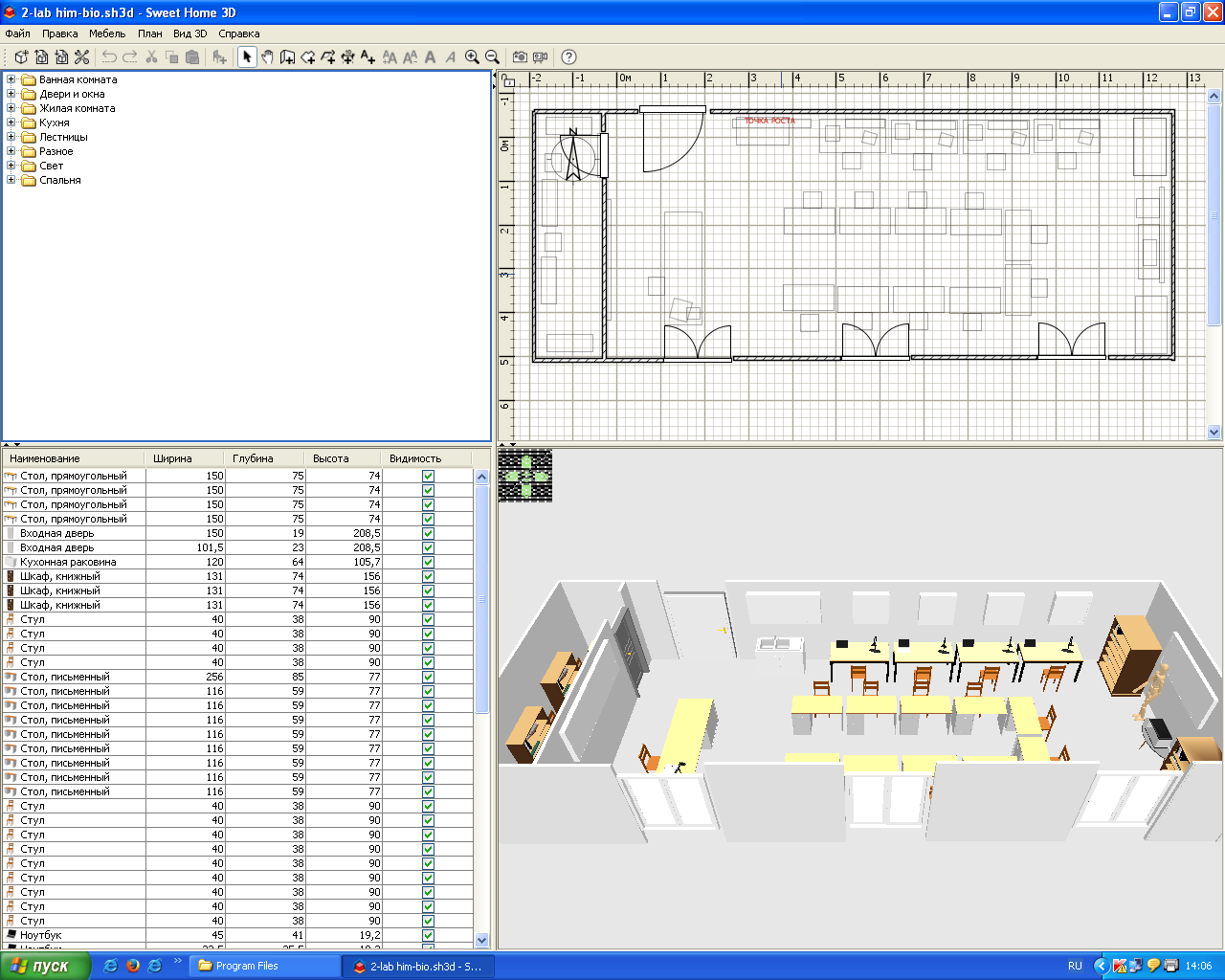 Химическая и биологическая лаборатории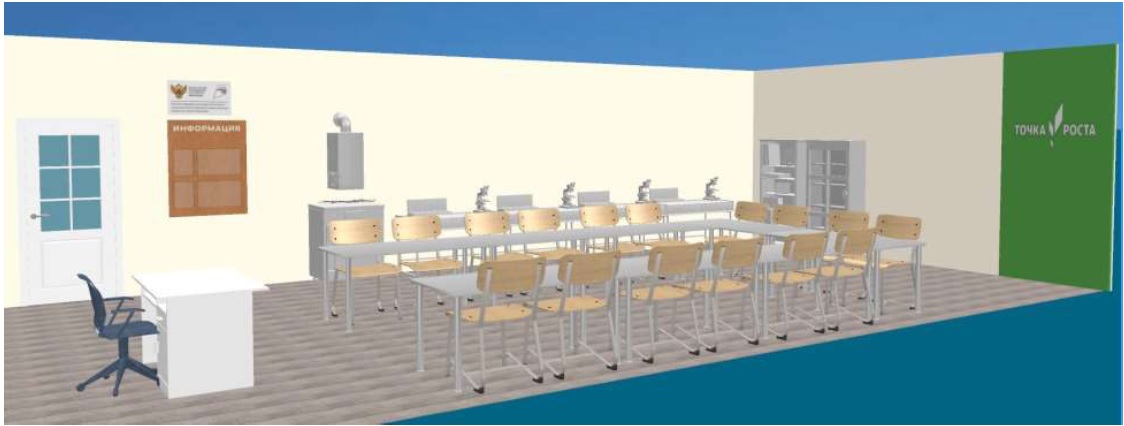 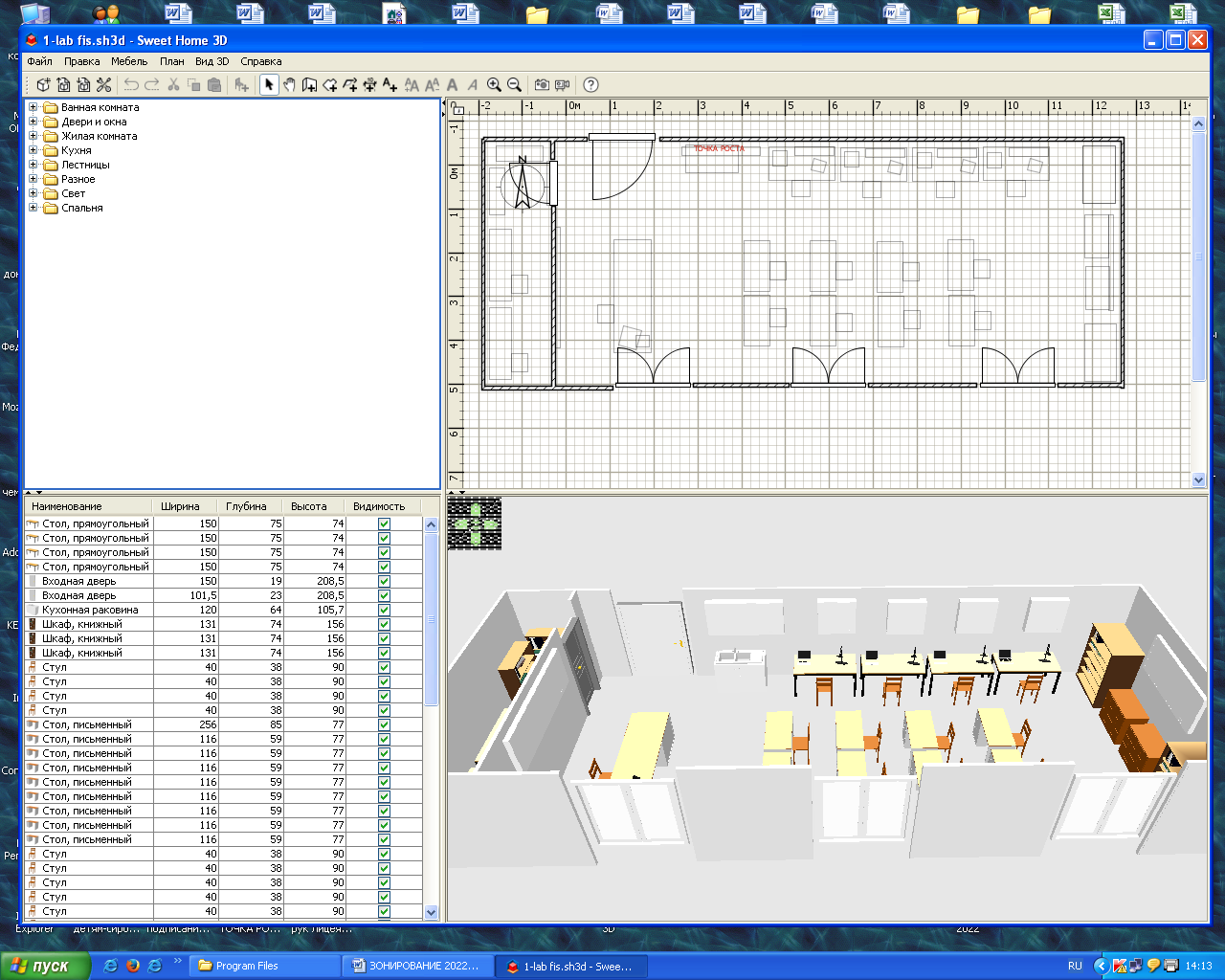 Физическая лаборатория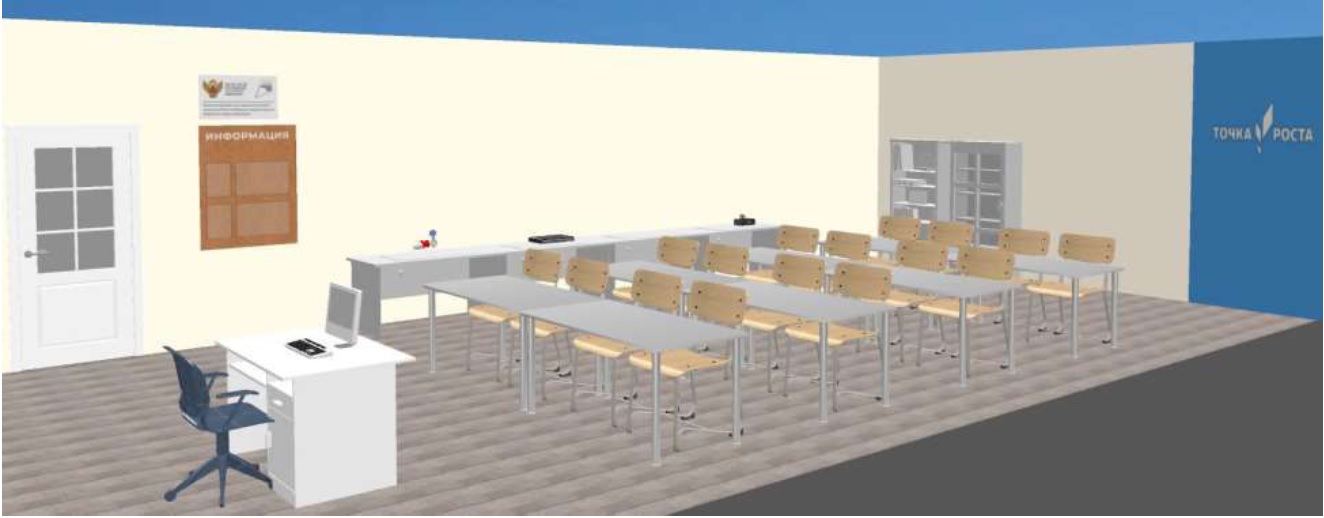 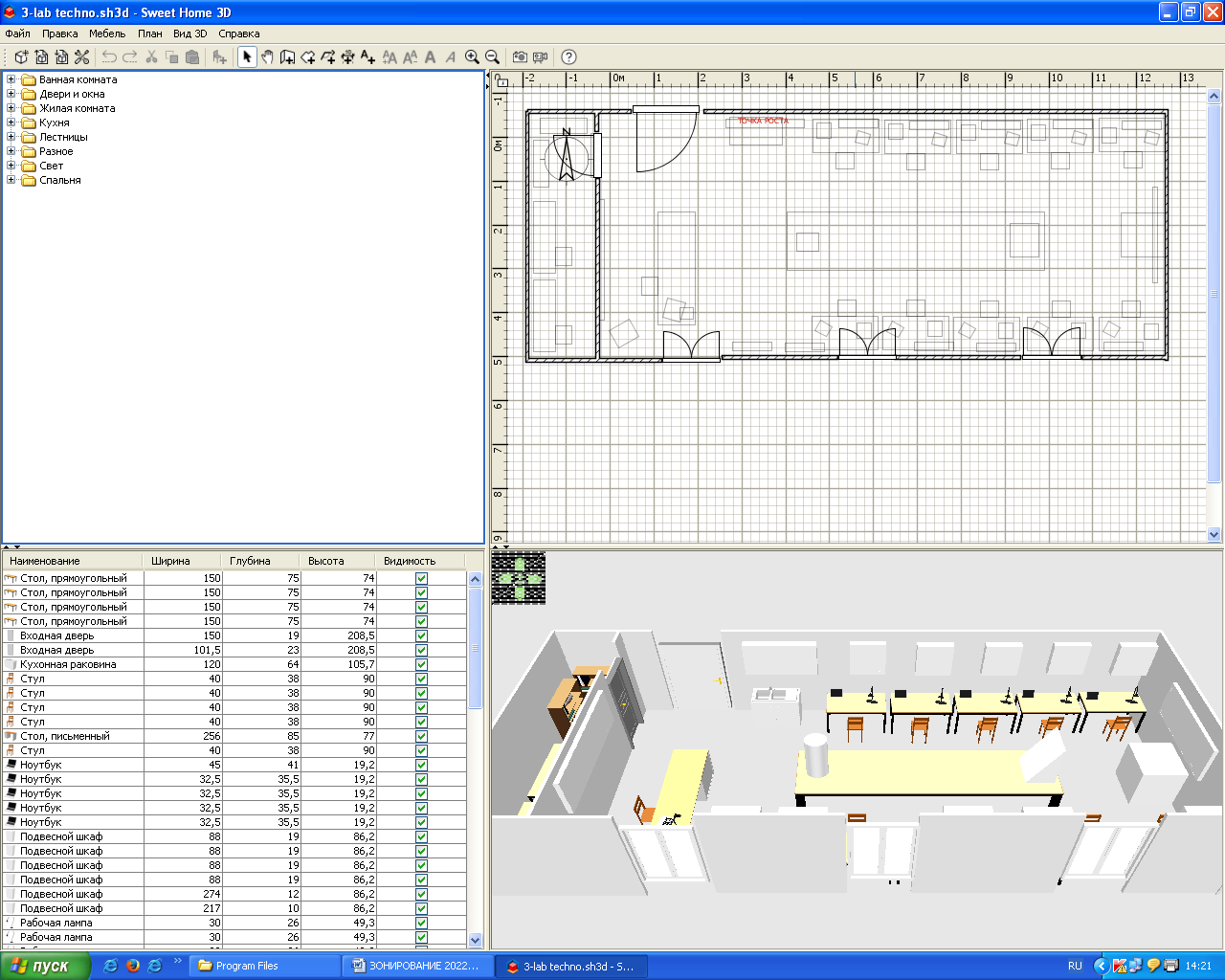 Технологическая лаборатория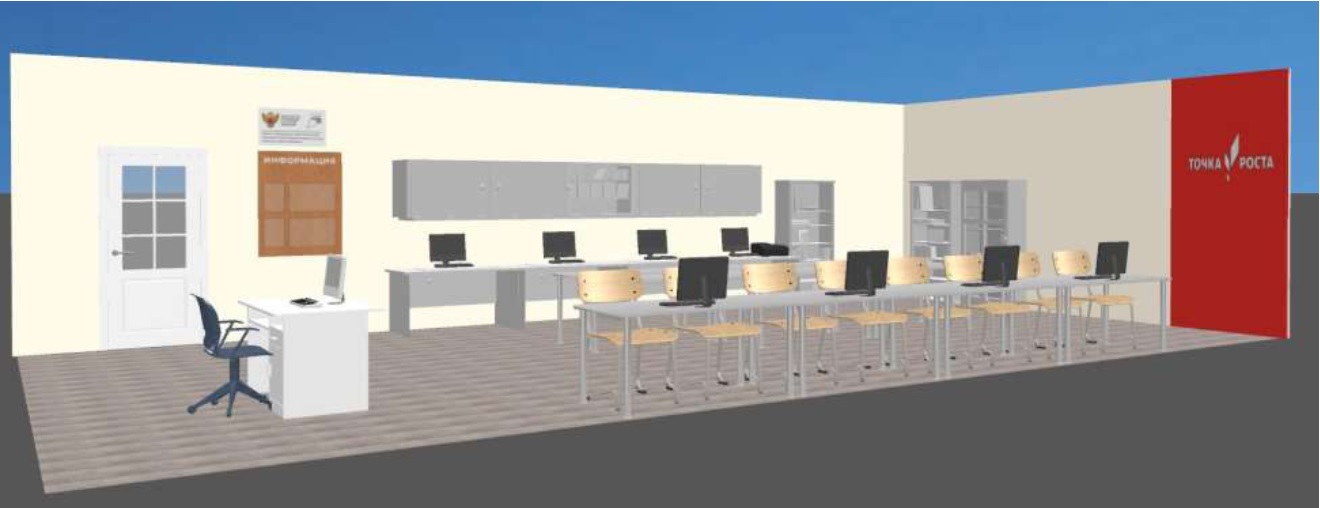 ПомещенияЦентра «Точкароста»РазмещениеЦвет мебелиОсновнойцвет стенАкцентныйцветЦвет настенногофирменного знака«Точка роста»Информационная табличка(со знаком национальногопроекта «Образование» игербом Министерствапросвещения РФ),информационный стендНавигационнаятабличка,информационныйстенд у входа вучебноепомещениеХимическая ибиологическаялабораторииНа базекабинета/кабинетовхимии/биологииСветло-серыйRAL 9001кремово-белый илиRAL 1013жемчужно-белыйRAL 6017майскийзеленыйБелыйНаличиеНаличиеФизическаялабораторияНа базекабинетафизикиСветло-серыйRAL 9001кремово-белый илиRAL 1013жемчужно-белыйRAL 5012голубойБелыйНаличиеНаличиеТехнологическаялабораторияНа базекабинета/кабинетовтехнологии,информатикиСветло-серыйRAL 9001кремово-белый илиRAL 1013жемчужно-белыйRAL 2002алыйБелыйНаличиеНаличие